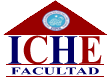 ESCUELA SUPERIOR POLITÉCNICA DEL LITORAL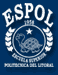 Facultad de Ciencias Humanísticas y Económicas“Los Indicadores Laborales como Determinantes de la Inversión Extranjera Directa Global hacia Ecuador, período 1990-2004”TESIS DE GRADOPrevio a la obtención del Título de:ECONOMISTA CON MENCIÓN EN GESTIÓN EMPRESARIAL ESPECIALIZACIÓN TEORÍA Y POLÍTICA ECONÓMICAPresentada por:Verónica Patrícia Moreno SaltosGUAYAQUIL - ECUADOR2006A G R A D E C I M I E N T OA todos quienes colaboraron de manera directa o indirecta a que esta meta personal y profesional llegara a culminarse, a Dios por mostrarme el camino y a mis padres por iniciarme en él.Al Ec. Xavier Intriago Ruiz, mi director de tesis por brindarme el  apoyo necesario para esta investigación.D E D I C A T O R I A“El legado más importante que los padres nos dejan es la educación” por ello, dedico este trabajo y este sueño alcanzado a mis padres, quienes me apoyaron incondicionalmente y me enseñaron la belleza y el valor del sacrificio por los ideales, y a quienes debo todo lo que he sido, soy y seré.Y a una persona muy importante a quien sé, le hubiera encantado estar aquí en este día, pero lamentablemente se nos adelantó en el camino que todos seguimos; Desde donde está Mamina de mi corazón.TRIBUNAL DE GRADUACIÓN_________________________		                 _______________________        Ing. Oscar Mendoza				          Econ. Xavier Intriago        DECANO DEL ICHE				        DIRECTOR DE TESIS            PRESIDENTE______________________                                             ________________________   Econ. Iván Rivadeneira				             Econ. Daniel Lemus            VOCAL						          VOCALDECLARACIÓN EXPRESA“La responsabilidad del contenido de esta Tesis de Grado, nos corresponde exclusivamente; y el patrimonio intelectual de la misma a la ESCUELA SUPERIOR POLITÉCNICA DEL LITORAL”(Reglamento de Graduación de la ESPOL)Verónica Patricia Moreno SaltosRESUMENLa necesidad de explicar el continuo y creciente movimiento internacional de capital bajo la forma de Inversión Extranjera Directa  (IED), así como el patrón de concentración constatado tanto a escala internacional como regional, ha derivado en las últimas décadas en una serie de enfoques sobre los determinantes de las causas y de los destinos de ella. Con motivo del TLC Ecuador - EE.UU., surge el interés de averiguar qué factores intervienen como determinantes, y dentro de ellos, qué tan importantes son los Estándares Laborales para la Inversión Extranjera Directa. La mayoría de países Latinoamericanos y el Caribe han ratificado las Convenciones Clave de la International Labor Organization (ILO), comprometiéndose a sí mismos a mantener los cuatro estándares fundamentales del trabajo.  Estos estándares fundamentales, se han convertido en sinónimos con la protección fundamental al trabajo y los derechos a nivel mundial. El hecho de que los beneficios del desarrollo económico no se transformen en progreso social y laboral, y la inseguridad que esto crea entre los trabajadores y sus familias, es, sin duda, una de las grandes paradojas de los tiempos actuales.  La principal lección radica en que la estabilidad  macroeconómica es condición necesaria pero no suficiente para el logro de un mayor crecimiento económico y el aumento del bienestar social, así también como el crecimiento económico no es suficiente, aunque sí básico en el desarrollo. La tasa anual de crecimiento promedio de la Inversión Extranjera Directa fue de un 26% entre 1986 y el 2004, mucho más rápida que otros agregados económicos como la producción mundial agregada. La mayoría de inversionistas internacionales pertenecen a la Unión Europea, Japón y Estados Unidos, quienes en este período han representado el 75% de los flujos entrantes de Inversión Extranjera Directa a nivel mundial, y el 85% de los salientes. Esta capacidad de inversión retumba en América Latina y obliga a un seguimiento y reajuste de medidas, políticas y programas implementados, en miras hacia una mayor atracción de estos flujos.  Estos hechos, junto con la tendencia mundial hacia el descubrimiento de los determinantes de los movimientos de inversiones a través del sistema, hacen imprescindible la búsqueda del patrón que los flujos de Inversión Extranjera Mundial siguen.  De allí que la presente tesis intenta dilucidar cuán importante es el factor correspondiente a “Indicadores Laborales”, sobre la trayectoria y destino de estos capitales que se encuentran afectando a la economía mundial en forma de inversión extranjera; inversión que es de vital importancia para la Región de América Latina, y de igual manera, para el Ecuador.ÍNDICE GENERAL Pág.RESUMEN………………………………………………………………………..….IÍNDICE GENERAL…………………………………...………..………..……….…IIINDICE DE FIGURAS………………………………………………….....…….…VIINDICE DE CUADROS……………………………………………...………...….VIIINTRODUCCIÓN……………..………………………………...………………..VIIICAPÍTULO 1Antecedentes...................…………………….……………………………………..13 1.1. Trabajos Anteriores   ………………………………………………………….. 131.2. Situación Laboral América Latina  ....……………………………………….....181.3. Inversión Extranjera Directa en el Ecuador, y su Mercado Laboral....................261.4. Los Indicadores Socio – Laborales  ................................................................…35CAPÍTULO 2La Metodología……………..…………………………………………………….  392.1. La Teoría de Inversión Extranjera de David Kucera  .............................…….. 392.2. El Modelo Econométrico   .................................................…………….…….  42 2.2.1.  Mínimos Cuadrados Generalizados con Efectos Fijos  ..................................452.3 Descripción de los Datos………………………………………………………. 48CAPÍTULO 3Resultados…………………………..…………………………………………….  503.1. Modelo Econométrico Mínimos Cuadrados Generalizados…………………..  50Conclusiones y RecomendacionesBibliografíaAnexos ÍNDICE DE FIGURASPág.Figura 1.1. 	Tasas de Sindicalización, años 90 versus años 90 .………………... 25Figura 1.2.	Evolución de la Inversión Extranjera Directa 1991 – 2004Figura 1.2.a	Sector de Agricultura, Silvicultura, Caza y Pesca ………….27Figura 1.2.b	Sector de Explotación de Minas y Canteras ………………. 28Figura 1.2.c	Sector de Industria Manufacturera ………………………… 28Figura 1.3.	Inversión Extranjera Directa por Sector de la Industria  ………….. 29Figura 3.1.	Efectos Fijos de los Países en la Inversión Extranjera Directa que llega a Ecuador ………………………………………….......... 58ÍNDICE DE CUADROSCapítulo1                                                                                                        Pág. Cuadro 1.1.	Indicadores de Empleo del Ecuador 1991 - 2004..………...  31Cuadro 1.2.	Disparidad Salarial por Género . ………………………….. 31Cuadro 1.3	Ecuador Urbano:  Población  en   Edad   de    Trabajar    y Población Económicamente Activa por Grupos de Edad . . 32Cuadro 1.4.	Ecuador:   Indicadores  de   Negociación   Colectiva  y Conflictividad …………………………………………..… 33Capítulo 2 Cuadro 2.1.	Derechos   Fundamentales   del   Trabajo  y   MedidasPropuestas por David Kucera ……………………………. 40Cuadro 2.2.	Métodos de Estimación Datos de Panel Dinámicos ……..  47Capítulo 3Cuadro 3.1.	Inversión   Extranjera   Directa   y   los   Estándares Laborales  (Sin Variables Instrumentales) ……………….. 52Cuadro 3.2.	Inversión  Extranjera   Directa   y   los   Estándares Laborales (Con Variables Instrumentales)……………….. 54 INTRODUCCIÓNEl objetivo de este trabajo es cuantificar la importancia de los estándares laborales ecuatorianos sobre el comportamiento de la Inversión Extranjera Directa que ingresa al país, esto implica que al finalizar lo que se podría concluir es que las condiciones laborales de la fuerza laboral ecuatoriana, la persistente existencia de trabajo infantil, y por ende altas tasas de no enrolamiento escolar, discriminación laboral hacia la mujer en forma de desempleo femenino y condiciones socio económicas, son factores poco agradables para que tales flujos se dirijan hacia el Ecuador.Para la demostración se utilizó el Modelo de Mínimos Cuadrados Generalizados con datos de Panel, quedando demostrado que los bajos estándares laborales del Ecuador inciden de manera negativa sobre los flujos de Inversión Extranjera Directa provenientes de trece países con poder de inversión y representativos para la economía.La presente investigación se divide en tres secciones. La primera parte es un breve análisis de lo que ha sucedido en términos laborales y de inversión alrededor de América Latina, incluyendo la situación laboral actual del mercado laboral ecuatoriano, en la segunda parte se procede a explicar la metodología, cada una de las herramientas utilizadas, Modelo Econométrico de MCG con Datos de Panel Dinámico, y en la tercera parte se analizan los resultados obtenidos utilizando información de diversas fuentes tanto nacionales como internacionales.  Por último se desarrollan las conclusiones a las que se llegó.CONCLUSIONES Y RECOMENDACIONESAl finalizar el análisis la principal conclusión a la que se puede llegar, es que los Flujos de Inversión Extranjera Directa hacia el Ecuador si se ven influenciados por los Estándares Laborales existentes en el país, tales como la prevalecía de la niñez en la fuerza laboral,  y el poder sindical que los trabajadores posean.La utilización de medidas de Estándares Laborales existentes en el Ecuador para explicar la IED muestran como resultado del estudio que las condiciones laborales deficientes conllevan a un menor nivel de Inversión, descartando de esta manera la posibilidad de una “race to the bottom” en las relaciones internacionales de Ecuador con sus Inversionistas.La Tasa de Participación de Niños de 10 a 14 años en la Fuerza Laboral indica la importancia de estos Estándares sobre la macroeconomía del país, en especial cuando en el contexto de América Latina se está impulsando los Objetivos del Milenio, dentro de los cuales la erradicación del trabajo infantil en todas sus formas posee atención completa.Las condiciones socio - económicas representan un factor determinante de un país, la crisis del Sistema Financiero del 2001 muestra su impacto en la Producción Interna y las decisiones de los Inversionistas, tanto para ese período, como para el siguiente, notándose que esta variable posee un efecto ínter temporal que como se esperaba, afectara los flujos de Inversión Extranjera.La inestabilidad continua por la que el país ha transcurrido en los últimos años, produjo contracciones temporales en los indicadores de crecimiento y de bienestar; la presencia de una democracia hasta cierto punto con libertinaje social, donde los derrocamientos son la vía final de solución, hacen que la proyección internacional del Ecuador sea la de un país altamente impredecible, creando de esta manera un ambiente poco favorable para las Inversiones.Los resultados alcanzados con el presente trabajo, podrían ser ampliados con la utilización de una modelación más compleja, como el Método Generalizado de Momentos, recomendación que propongo para futuras investigaciones que cuenten con una mejor calidad de datos, tal vez con la construcción de una base de Indicadores Sociales, tan necesaria para nuestro país, y con el afán de proporcionar toda la información necesaria para que tanto Instituciones Públicas interesadas, como la comunidad en general posean pleno conocimiento del tema, y de esa manera se logre impulsar programas tanto de investigación como de impacto para el sector laboral ecuatoriano.BIBLIOGRAFÍAChristian Daude, Jacqueline Mazza, Andrew Morrison, 2003 “Core Labor Standards and Foreign Direct Investment in  and the Caribean: Does Lax Enforcement of Labor Standards attract Investors?”. Inter-American Development Bank.David Kucera, 2001 “The Effects of Core Worker´s Rigths on Labour Costs and Foreign Investment: Evaluating Conventional Wisdom” International Institute for Labour Studies  – Decent Work Research Programme.Simone Cecchini, 2005 “Indicadores Sociales en América Latina y el Caribe” Estudios Estadísticos y Prospectivos.Matthias Busse, 2002. “Foreign Direct Investment and Fundamental Worker´s Rights”. Faculty of Social Sciences, Centre of International Relations.Oficina Internacional del Trabajo”Panorama Laboral para América Latina y el Caribe 2005” (Avance 1er. Semestre).Lima, Octubre 2005Oficina Internacional del Trabajo, Lima 2002 “Glkobalización y Trabajo Decente en las Américas” XV Reunón Regional Americana.Matthias Busse,2002 “Do Transnational Corporations Care About Labour Standards?” Hamburg Institute of International Economics.Oficina Internacional del Trabajo, “Declaración del Milenio, los ODM y el Programa de Trabajo Decente de la OIT” Ginebra.Dharam Ghai, 2003 “Trabajo Decente” Revista Internacional del Trabajo, Oficina Internacional del Trabajo.Paul Vandenberg, 2005 “Productivity, Decent Employment and Poverty” International Labour Office, .María Estela Lanari, “El Camino entre el Fin del Trabajo y el Trabajo Decente”2003.James Heintz, Jeannette Wicks-Lim, Robert Pollin, 2005. Political Economy Research Institute,  Amherst.Anexo 1.América Latina (11 Países): Trabajo Infantil en Algunos Planes NacionalesFuente: OIT, Panorama Laboral 2004Anexo A1.1América Latina y Ecuador: Estructura del Empleo Urbano 1990-2003(Porcentajes)Fuente: OIT, Panorama Laboral 2004a/ Incluye trabajadores por cuenta propia (excepto los administrativos, profesionales y técnicos) y trabajadores familiares. b/ Ocupados correspondientes a establecimientos que cuentan con hasta 5 trabajadores.c/ Incluye a empresas con 6 o más ocupados.Anexo A1.2América Latina y Ecuador: Asalariados que cotizan en la Seguridad Social, por Sexo sobre el Total 1990-2003(Porcentajes)Fuente: OIT, Panorama Laboral 2004a/ Ocupados correspondientes a establecimientos que cuentan con hasta 5 trabajadores.b/ Incluye sector público y empresas con 6 o más ocupados.Anexo B2.1Convenciones: Cuatro Estándares  Fundamentales Laborales ILO Ratificadas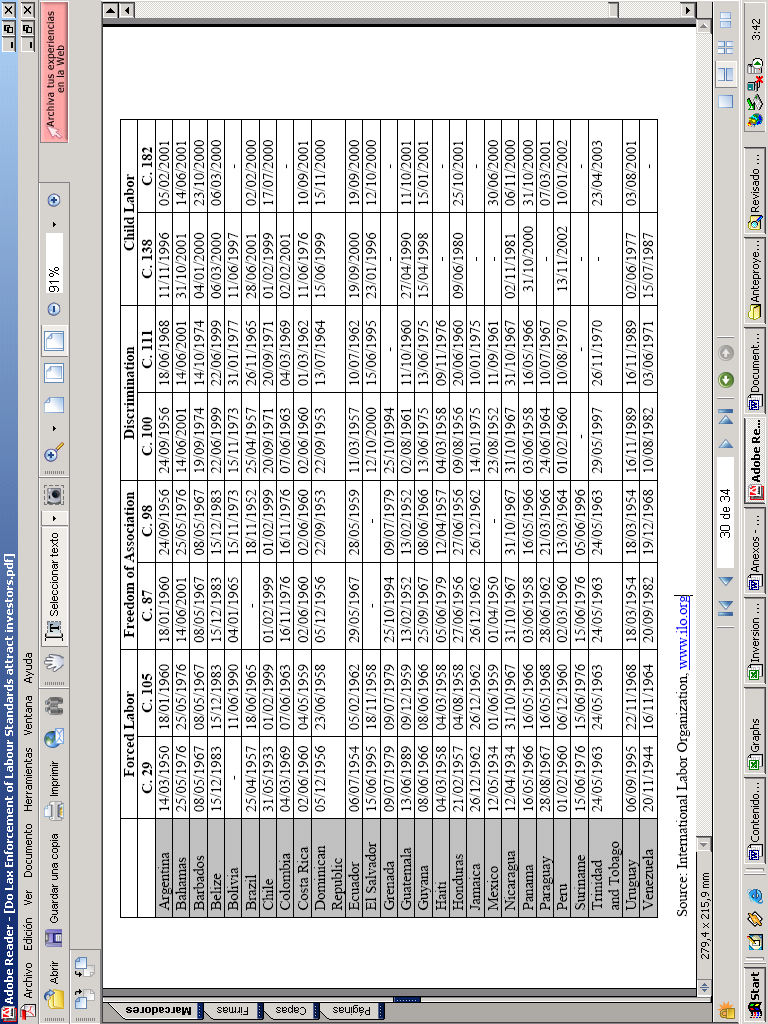 Anexo B2.2.IED en t vs. IED en t-1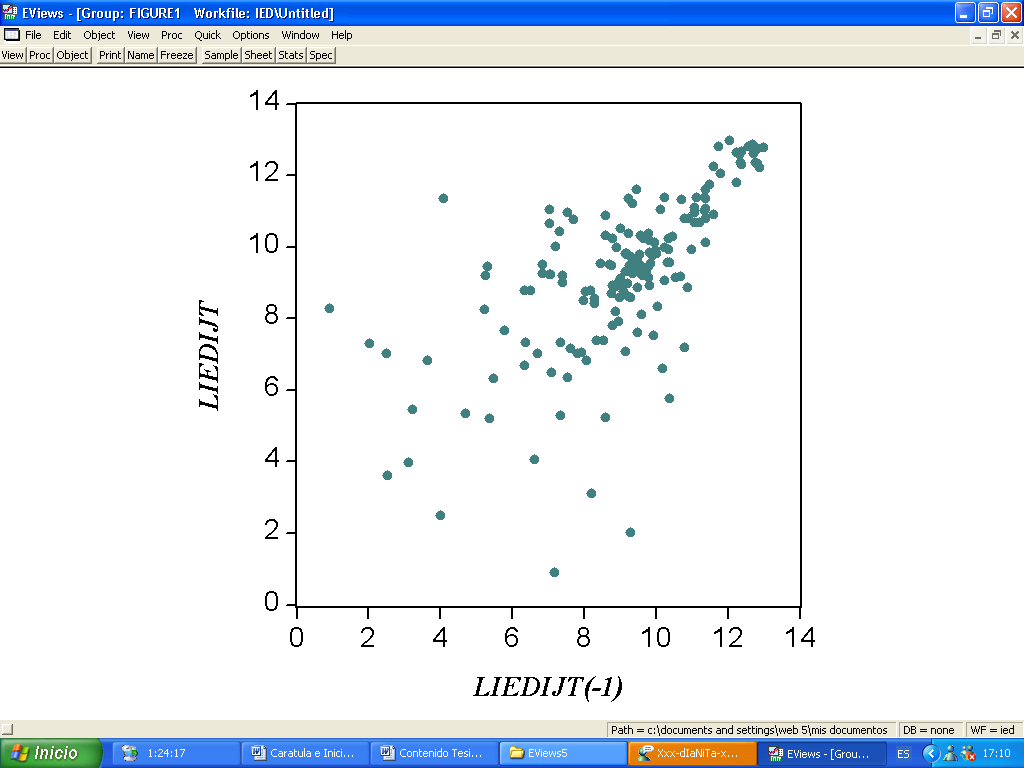 Anexo C3.1.Validez de Variables InstrumentadasAnexo C.3.2aEstimación de Variables InstrumentalesINFLACIONAnexo C.3.2bEstimación de Variables InstrumentalesDESEMPLEO HOMBREAnexo C.3.2cEstimación de Variables InstrumentalesDESEMPLEO MUJERAnexo C.3.2dEstimación de Variables InstrumentalesPRODUCTO INTERNO BRUTO ECUADORPaísPlanes NacionalesÁreas estratégicas principalesBrasilAún no existe un plan nacional de erradicación del trabajo infantil y adolescente, pero el gobierno desarrolla programas de intervención.Prevención y erradicación del trabajo infantil, educación, asistencia y desarrollo social, asistencia y alternativas económicasColombiaIII Plan Nacional para la Erradicación del Trabajo Infantil y Protección del Trabajo Juvenil2003-2006Desarrollo de la legislación, prevención, restitución de derechos, investigación, sensibilización, salud, educación, empleo e ingresos y fortalecimiento institucionalCosta RicaII Plan Nacional para la Prevención, Eliminación Progresiva del Trabajo Infantil y para la Protección Especial de las Personas Adolescentes Ocupadas, Costa Rica 2005-2010Desarrollo integral, prevención del trabajo infantil y trabajo adolescente peligroso, protección contra la explotación económica, rescate y restitución de derechos de la niñez y adolescencia ocupado, equidad, igualdad, no discriminación, aplicación de derechos humanos, familia, acceso a oportunidades y recursos, salud, educación, formación, recreación y derecho a protecciónChilePolítica Nacional de Infancia 2001-2010: Plan Nacional de Prevención y Erradicación del Trabajo Infantil y AdolescenteSensibilización, producción de datos sobre trabajo infantil, aspectos normativos y de fiscalización, objetivos específicos por grupo de edad, seguimiento y medición de avance del planEcuadorPlan Nacional de Derechos HumanosEliminación del trabajo infantil y trabajo forzoso, reglamentación, políticas de protección del adolescente ocupado y atención familiarPlan de la Erradicación Progresiva del Trabajo Infantil en el Ecuador (en elaboración)Información y estadística, desarrollo de políticas sociales, educación, seguimiento e inspección, observatorio de políticas, sensibilización y movilizaciónEl SalvadorAún no existe un plan nacional para la erradicación, pero se han definido lineamientos, y se cuenta con la coordinación de un Comité Nacional para la Erradicación del Trabajo InfantilInformación y diagnóstico, desarrollo de políticas y legislación, aplicación de la ley y seguimiento, sensibilización y movilización social, políticas y programas educativos nacionales. Se identifican 5sectores más necesitados de atención: explotación sexual comercial, pesca, basura, caña de azúcar y producción pirotécnicaGuatemalaPlan Nacional para la Erradicación Progresiva del Trabajo Infantil (presentado en 2001)Educación, salud, protección, promoción del empleo de personas adultas, investigación y movilización, seguimiento y evaluaciónPolítica Pública y Plan de Acción Nacional a favor de la Niñez y la Adolescencia (2004-2015)Políticas sociales básicas, asistencia social, protección especial, garantías, participación, servicios especializados de salud, educación y reforma educativa, y sensibilizaciónHondurasPrimer Plan Nacional para la Erradicación Progresiva del Trabajo InfantilEconomía y opciones productivas, protección, educación, salud, investigación, legislación y fortalecimiento institucionalEstrategia de Reducción de PobrezaÁrea programática de protección de la niñez como grupo específico vulnerableNicaraguaPlan Estratégico Nacional para la Erradicación Progresiva del Trabajo Infantil y Protección del Adolescente OcupadoEducación, salud, familia, investigación, legislación, participación organizada de los diferentes sectores de la sociedad y comunicación socialPlan Nacional de DesarrolloTrabajo infantil y adolescente como preocupación nacionalPanamáPlan Estratégico Nacional de la Niñez y la Adolescencia, Panamá 2003-2006Desarrollo integral, derechos y libertades civiles, familia, desarrollo humano, educación, esparcimiento y actividades culturales, defensa y protección de derechosPlan Nacional para la Erradicación Progresiva del Trabajo Infantil (en elaboración)Focalización de políticas sociales de educación, salud, alivio de pobreza, entre otras, en la niñez y adolescencia trabajadora; coordinación y cooperación interinstitucionalRepública DominicanaAún no existe Plan Nacional para la erradicación del trabajo infantil, pero se han definido lineamientos de acciónInformación y monitoreo, desarrollo de política social y legislación, sensibilización y movilización, y alternativas económicas para familiasPlan de Lucha contra la PobrezaPolítica de la Niñez, Política de la Juventud, trabajo infantil como tema de atenciónSector InformalSector InformalSector InformalSector InformalSector FormalSector FormalSector FormalTotalTrabajadores Independientes aServicio DomésticoMicroempresas bTotalSector PúblicoPequeñas, medianas y grades empresas privadas cAmérica LatinaAmérica Latina1990Total42.822.25.814.757.214.442.9Hombres39.421.60.517.360.6Mujeres47.423.213.810.452.61995Total46.1247.414.853.915.338.6Hombres42.723.90.81857.3Mujeres5124.1179.9492000Total46.924.66.715.653.113.339.8Hombres44.525.30.618.655.5Mujeres50.323.715.411.249.72002Total46.523.96.815.853.513.939.7Hombres44.324.70.718.955.7Mujeres49.422.815.211.350.62003Total46.723.6716.153.313.839.5Hombres44.1240.719.355.9Mujeres50.123.215.511.449.9EcuadorEcuador1990Total55.635.4515.344.418.725.7Hombres51.732.60.718.448.3Mujeres62.139.912.110.137.91995Total63.733.65.22536.314.222Hombres6029.60.729.840Mujeres69.239.411.817.930.82000Total51.6315.315.348.417.630.7Hombres51.131.60.918.648.914.134.8Mujeres52.430.111.810.547.622.824.82002Total5533.55.116.54512.732.3Hombres50.329.60.819.949.712.137.6Mujeres62.239.311.511.337.813.624.32003Total56.531.95.219.443.512.630.9Hombres52.428.20.423.847.612.235.4Mujeres62.136.911.213.437.913.224.7Sector InformalSector InformalSector InformalSector FormalTotalTotalServicio DomésticoMicroempresas aSector FormalTotalAmérica LatinaAmérica Latina1990Total29.217.634.780.666.6Hombres32.535.532.579.168.4Mujeres2716.639.582.865.11995Total24.219.128.379.365.2Hombres25.43224.878.266.6Mujeres241837.581.165.72000Total27.223.229.479.664.6Hombres26.631.926.678.466Mujeres27.922.737.681.562.92002Total26.221.528.278.963.7Hombres25.529.225.677.964.9Mujeres2720.935.780.662.32003Total26.223.328.179.363.6Hombres25.233.625.478.665.2Mujeres27.222.835.280.461.8EcuadorEcuador1990Total17.717.823.672.155.1Hombres16.320.816.171.155.5Mujeres19.717.532.874.454.22000Total14.117.112.948.939.2Hombres1231.110.947.538.3Mujeres16.615.51850.940.42002Total12.49.813.561.346.7Hombres11.120.310.658.646.2Mujeres13.98.72166.447.42003Total14.811.31663.446.8Hombres13.28.313.361.346.3Mujeres16.811.5236747.7Test SarganTest SarganH0 = No Existe Sobre Especificación de InstrumentosH0 = No Existe Sobre Especificación de Instrumentos2 – stadística0.00393214Probabilidad 0.04229743Dependent Variable: INFLACIONDependent Variable: INFLACIONDependent Variable: INFLACIONMethod: Panel Least SquaresMethod: Panel Least SquaresMethod: Panel Least SquaresDate: 06/23/06   Time: 13:52Date: 06/23/06   Time: 13:52Date: 06/23/06   Time: 13:52Sample (adjusted): 1992 2004Sample (adjusted): 1992 2004Sample (adjusted): 1992 2004Cross-sections included: 13Cross-sections included: 13Cross-sections included: 13Total panel (balanced) observations: 169Total panel (balanced) observations: 169Total panel (balanced) observations: 169VariableCoefficientStd. Errort-StatisticProb.CONSTANT358,326129,4015312,187330,0000DHOMBRE0,5640740,3801071,4839890,1400DMUJER2,9421890,25642511,473870,0000LGDPJT7,4502362,4026433,100850,0023LSALARIO-95,134444,188963-22,710730,0000ABDALA6,0129941,0925335,5037170,0000JAMIL69,647572,30379530,231670,0000APERTURAJT-46,496913,16982-3,5305650,0006INFLACION(-1)0,1610960,01433411,238850,0000DHOMBRE(-1)6,9198350,33347320,750830,0000DMUJER(-1)-5,2555870,211307-24,871860,0000LIEDIJT-0,1701340,118295-1,4382190,1525LIEDIJT(-1)0,051170,1125270,4547330,6500Effects SpecificationCross-section fixed (dummy variables)Cross-section fixed (dummy variables)Cross-section fixed (dummy variables)R-squared0,991474Mean dependent varMean dependent var34,6108Adjusted R-squared0,990053S.D. dependent varS.D. dependent var23,4825S.E. of regression2,342022Akaike info criterionAkaike info criterion4,6757Sum squared resid789,85Schwarz criterionSchwarz criterion5,1387Log likelihood-370,0949F-statistic697,7252Durbin-Watson stat3,18361Prob(F-statistic)Prob(F-statistic)0,0000Dependent Variable: DHOMBREDependent Variable: DHOMBREDependent Variable: DHOMBREMethod: Panel Least SquaresMethod: Panel Least SquaresMethod: Panel Least SquaresDate: 06/23/06   Time: 13:53Date: 06/23/06   Time: 13:53Date: 06/23/06   Time: 13:53Sample (adjusted): 1992 2004Sample (adjusted): 1992 2004Sample (adjusted): 1992 2004Cross-sections included: 13Cross-sections included: 13Cross-sections included: 13Total panel (balanced) observations: 169Total panel (balanced) observations: 169Total panel (balanced) observations: 169VariableCoefficientStd. Errort-StatisticProb.CONSTANT9,9009859,080431,0903650,27740INFLACION0,0267040,0179951,4839890,14000DMUJER0,5122120,0643177,9638110,00000LGDPJT-1,8716530,516918-3,6207950,00040LSALARIO5,6412141,8934432,9793420,00340ABDALA1,1110290,2445854,5425140,00000JAMIL0,0962731,3586440,0708590,94360APERTURAJT-10,532152,855065-3,6889330,00030INFLACION(-1)-0,0272480,00362-7,5276170,00000DHOMBRE(-1)-0,259920,143309-1,8137050,07180DMUJER(-1)0,0405770,1057490,3837110,70180LIEDIJT0,0149210,0258930,5762640,56530LIEDIJT(-1)-0,008920,02449-0,364230,71620Effects SpecificationEffects SpecificationEffects SpecificationEffects SpecificationEffects SpecificationCross-section fixed (dummy variables)Cross-section fixed (dummy variables)Cross-section fixed (dummy variables)R-squared0,908173Mean dependent varMean dependent var7,223077Adjusted R-squared0,892868S.D. dependent varS.D. dependent var1,556859S.E. of regression0,509575Akaike info criterionAkaike info criterion1,625294Sum squared resid37,39204Schwarz criterionSchwarz criterion2,088297Log likelihood-112,3374F-statistic59,34011Durbin-Watson stat3,212498Prob(F-statistic)Prob(F-statistic)0,00000Dependent Variable: DMUJERDependent Variable: DMUJERDependent Variable: DMUJERMethod: Panel Least SquaresMethod: Panel Least SquaresMethod: Panel Least SquaresDate: 06/23/06   Time: 13:53Date: 06/23/06   Time: 13:53Date: 06/23/06   Time: 13:53Sample (adjusted): 1992 2004Sample (adjusted): 1992 2004Sample (adjusted): 1992 2004Cross-sections included: 13Cross-sections included: 13Cross-sections included: 13Total panel (balanced) observations: 169Total panel (balanced) observations: 169Total panel (balanced) observations: 169VariableCoefficientStd. Errort-StatisticProb.CONSTANT-89,544486,419192-13,949490,0000DHOMBRE0,5969480,0749587,9638110,0000INFLACION0,1623270,01414811,473870,0000LGDPJT1,3482360,5719582,3572270,0198LSALARIO11,781111,8633096,3226830,0000ABDALA-1,5102110,252725-5,9757210,0000JAMIL-14,14350,873042-16,200250,0000APERTURAJT20,716062,7234917,6064350,0000INFLACION(-1)-0,0092720,004548-2,0388630,0433DHOMBRE(-1)-0,9251670,136153-6,7950270,0000DMUJER(-1)0,9499380,08233911,53690,0000LIEDIJT0,0124860,0279650,4464610,6559LIEDIJT(-1)0,0092280,0264390,3490270,7276Effects SpecificationEffects SpecificationEffects SpecificationEffects SpecificationEffects SpecificationCross-section fixed (dummy variables)Cross-section fixed (dummy variables)Cross-section fixed (dummy variables)R-squared0,967787Mean dependent varMean dependent var13,22308Adjusted R-squared0,962419S.D. dependent varS.D. dependent var2,837693S.E. of regression0,550113Akaike info criterionAkaike info criterion1,778385Sum squared resid43,57784Schwarz criterionSchwarz criterion2,241388Log likelihood-125,2735F-statistic180,2625Durbin-Watson stat3,062768Prob(F-statistic)Prob(F-statistic)0,0000Dependent Variable: LGDPJTDependent Variable: LGDPJTDependent Variable: LGDPJTMethod: Panel Least SquaresMethod: Panel Least SquaresMethod: Panel Least SquaresDate: 06/27/06   Time: 11:53Date: 06/27/06   Time: 11:53Sample (adjusted): 1992 2004Sample (adjusted): 1992 2004Sample (adjusted): 1992 2004Cross-sections included: 13Cross-sections included: 13Total panel (balanced) observations: 169Total panel (balanced) observations: 169Total panel (balanced) observations: 169VariableCoefficientStd. Errort-StatisticProb.CONSTANT7,7288510,2511986,177160.0000DHOMBRE-0,0445840,012313-3,620800.0004INFLACION0,0084020,0027093,100850.0023DMUJER0,0275570,0116902,357230.0198LSALARIO2,1188170,2439018,687200.0000ABDALA-0,0920540,039627-2,322980.0216JAMIL0,1468570,2093380,701530.4841APERTURAJT-3,7276820,340622-10,943750.0000INFLACION(-1)-0,0009880,000654-1,509630.1333DHOMBRE(-1)-0,1521580,018429-8,256650.0000DMUJER(-1)0,0703480,0152414,615710.0000LIEDIJT0,0019310,0039980,483060.6298LIEDIJT(-1)-0,0024600,003776-0,651560.5157Effects SpecificationEffects SpecificationEffects SpecificationEffects SpecificationEffects SpecificationCross-section fixed (dummy variables)Cross-section fixed (dummy variables)Cross-section fixed (dummy variables)R-squared0,839771Mean dependent varMean dependent var16,51965Adjusted R-squared0,813066S.D. dependent varS.D. dependent var0,18190S.E. of regression0,078647Akaike info criterionAkaike info criterion-2,11191Sum squared resid0,890701Schwarz criterionSchwarz criterion-1,63489Log likelihood203,456400F-statistic31,44642Durbin-Watson stat3,059461Prob(F-statistic)Prob(F-statistic)0,0000